ПОЯСНИТЕЛЬНАЯ ЗАПИСКАк отчету об исполнении консолидированного бюджетаРаздел I «Организационная структура субъекта бюджетной отчетности»Полное наименование: Комитет финансов Ленинградской областиЮридический адрес:191311 г. Санкт-Петербург, Суворовский проспект, д. 67Фактический адрес:191311 г. Санкт-Петербург, Суворовский проспект, д. 67Комитет финансов Ленинградской области (далее - Комитет) обладает статусом финансового органа Ленинградской области - субъекта Российской Федерации и является органом исполнительной власти Ленинградской области, обеспечивающим формирование и реализацию единой государственной финансовой, налоговой и бюджетной политики в Ленинградской области, осуществляющим составление проекта областного бюджета Ленинградской области и организацию исполнения областного бюджета Ленинградской области, исполнительно-распорядительные функции по управлению финансами Ленинградской области и координацию деятельности в сфере бюджетных правоотношений органов исполнительной власти Ленинградской области в соответствии с Постановлением Правительства Ленинградской области от 27 мая 2014 № 191 «Об утверждении положения о комитете финансов Ленинградской области и признании утратившими силу отдельных постановлений Правительства Ленинградской области».Комитет возглавляет Марков Роман Иванович - Первый заместитель Председателя Правительства Ленинградской области – председатель комитета финансов Ленинградской области (распоряжение Губернатора Ленинградской области от 29.10.2015 № 701-рг).Обязанности главного бухгалтера возложены на начальника департамента бюджетного учета и консолидированной отчетности – главного бухгалтера Комитета Ивакину Марину Валерьевну (распоряжение Губернатора Ленинградской области от 25.01.2021 № 58-рг).Годовой отчет об исполнении консолидированного бюджета Ленинградской области и бюджета территориального государственного внебюджетного фонда за 2022 год сформирован на основании показателей:- годового отчета об исполнении областного бюджета Ленинградской области;- годовых отчетов об исполнении консолидированных бюджетов муниципальных районов и городского округа Ленинградской области;- годового отчета об исполнении бюджета территориального государственного внебюджетного фонда.Органы исполнительной власти и государственные учреждения Ленинградской области в соответствие с требованиями Постановления Правительства Ленинградской области от 07.09.2020 N 612 «О развитии информационной системы «Управление бюджетным процессом Ленинградской области» в рамках реализации проекта по технологической централизации учета осуществляют ведение бюджетного (бухгалтерского) учета на единой централизованной информационной платформе информационной системы «Управление бюджетным процессом Ленинградской области» на базе облачных технологий автоматизации.Годовой отчет об исполнении бюджета территориального государственного внебюджетного фонда представлен Территориальным Фондом обязательного медицинского страхования Ленинградской области.Раздел II «Результаты деятельности субъекта бюджетной отчетности»В целях подготовки документов стратегического планирования в Ленинградской области разработан бюджетный прогноз Ленинградской области на двенадцать лет (до 2028 года). Бюджетный прогноз на долгосрочный период включает в себя прогноз основных характеристик областного и консолидированного бюджетов Ленинградской области, показатели финансового обеспечения государственных программ Ленинградской области, иные показатели, характеризующие областной бюджет Ленинградской области, а также основные подходы к формированию бюджетной политики на долгосрочный период. Принято постановление Правительства Ленинградской области от 06.02.2017 № 14 (ред. от 03.02.2020) «Об утверждении бюджетного прогноза Ленинградской области на период до 2028 года».В целях осуществления мер по увеличению поступлений налоговых и неналоговых доходов в областной бюджет Ленинградской области, повышению эффективности использования бюджетных средств, оптимизации расходов областного бюджета Ленинградской области, эффективному управлению государственным долгом Ленинградской области и государственными финансовыми активами Ленинградской области принято распоряжение Правительства Ленинградской области от 17.04.2020 N 309-р (ред. от 22.12.2022) «Об утверждении Плана мероприятий по росту доходов, оптимизации расходов и сокращению государственного долга Ленинградской области на 2020 год и на плановый период 2021 и 2022 годов».В целях создания условий для повышения эффективности использования бюджетных средств областного бюджета Ленинградской области и увеличения поступлений налоговых и неналоговых доходов областного бюджета Ленинградской области принято постановление Правительства Ленинградской области от 27.01.2022 № 49 «О мерах по реализации в 2022 году областного закона «Об областном бюджете Ленинградской области на 2022 год и на плановый период 2023 и 2024 годов».Для приведения нормативных правовых актов Ленинградской области в соответствие с бюджетным законодательством Российской Федерации в части межбюджетных отношений в Ленинградской области приняты:областной закон Ленинградской области от 14.10.2019 № 75-оз (ред. от 16.05.2022) «О межбюджетных отношениях в Ленинградской области»;постановление Правительства Ленинградской области от 25.11.2019 № 558 «О внесении изменений в постановление Правительства Ленинградской области от 20.07.2016 № 257 (ред. от 13.09.2022) «Об утверждении Правил предоставления субсидий местным бюджетам из областного бюджета Ленинградской области»;постановление Правительства Ленинградской области от 27.12.2019 № 637 «Об утверждении Порядка согласования с представительными органами муниципальных районов (городского округа) Ленинградской области замены дотаций на выравнивание бюджетной обеспеченности муниципальных районов (городского округа) дополнительными нормативами отчислений в бюджеты муниципальных районов (городских округов) от налога на доходы физических лиц на очередной финансовый год и плановый период»;распоряжение Правительства Ленинградской области от 18.06.2021  № 396-р (ред. от 04.03.2022) «Об установлении предельного уровня софинансирования Ленинградской областью (в процентах) объема расходных обязательств муниципальных образований Ленинградской области на 2022 год и на плановый период 2023 и 2024 годов».В целях выполнения мероприятий по совершенствованию бюджетного процесса Ленинградской области приняты постановления Правительства Ленинградской области:- от 25.04.2016 № 122 (ред. 07.02.2020) «Об утверждении Методики расчета нормативов формирования расходов на содержание органов местного самоуправления муниципальных образований Ленинградской области»;- 23.11.2021 N 738 «О нормативах формирования расходов на содержание органов местного самоуправления муниципальных образований Ленинградской области на 2022 год».Для совершенствования работы по планированию бюджетных ассигнований областного бюджета Ленинградской области, а также с целью обеспечения взаимодействия главных распорядителей бюджетных средств областного бюджета Ленинградской области и соисполнителей государственных программ Ленинградской области при работе в системе «АЦК-Планирование» принят приказ Комитета от 01.07.2016 № 18-02/01-15-58 «О регламенте работы в системе «АЦК-Планирование» и приказ Комитета от 25.05.2016 № 18-02/01-02-54 (ред. от 17.07.2021) «Об утверждении порядка и методики планирования бюджетных ассигнований областного бюджета Ленинградской области».С 2014 года в Ленинградской области действует государственная программа Ленинградской области «Управление государственными финансами и государственным долгом Ленинградской области», утвержденная постановлением Правительства Ленинградской области от 14.11.2013 № 402 (ред. от 27.12.2022), срок действия программы 2014-2030 годы.Во исполнение данной программы и в целях формирования стимулов к повышению качества управления муниципальными финансами в муниципальных образованиях Ленинградской области принят приказ Комитета от 02.02.2022 N 18-02/20-06 (ред. от 19.09.2022) «О порядке осуществления оценки качества управления муниципальными финансами в Ленинградской области».Кроме того, для повышения эффективности и качества управления средствами областного бюджета Ленинградской области утвержден приказ Комитета от 26.02.2021 № 18-02/02-12 (ред. от 30.12.2022) «О порядке проведения оценки качества финансового менеджмента главных администраторов средств областного бюджета Ленинградской области».В Ленинградской области в соответствии с распоряжением Губернатора Ленинградской области от 25 июня 2018 года №388-рг образован Методический совет Ленинградской области по бюджетному (бухгалтерскому) учету (далее – Методический совет).Методический совет является постоянно действующим совещательным органом, образованным для оказания информационной и консультативной помощи главным распорядителям средств областного бюджета Ленинградской области (далее - ГРБС), финансовым органам муниципальных образований Ленинградской области (далее - ФО), государственным (муниципальным) учреждениям Ленинградской области по вопросам применения федеральных стандартов бухгалтерского учета для организаций государственного сектора (далее - СГС) и по вопросам централизации бюджетного (бухгалтерского) учета в органах исполнительной власти и государственных учреждениях Ленинградской области, для организации методической работы по совершенствованию бюджетного (бухгалтерского) учета.В состав Методического совета входят представители финансовых органов муниципальных образований Ленинградской области, ведомственных комитетов и Комитета. Возглавляет Методический совет Первый заместитель Председателя Правительства Ленинградской области - председатель комитета финансов.В 2022 году проведено два заседания Методического совета, в том числе одно расширенное.Заседание Методического совета 16 мая 2022 года было посвящено вопросам реализации технологической централизации бюджетного (бухгалтерского) учета в органах исполнительной власти и государственных учреждениях Ленинградской области. На заседании:- подведены итоги перевода органов исполнительной власти и государственных учреждений Ленинградской области на осуществление ведения бюджетного (бухгалтерского) учета в подсистемы бюджетного учета учреждения и оплаты труда информационной системы «Управление бюджетным процессом Ленинградской области» (далее – подсистемы учета);  - в связи с внесением изменений в федеральное законодательство и расширением возможностей информационных систем рассмотрен типовой график электронного документооборота, являющийся составной частью учетной политики субъекта учета, который по итогам обсуждения утвержден;- подведены итоги сдачи годовой отчетности об исполнении консолидированного (областного) бюджета Ленинградской области, сводной бухгалтерской отчетности за 2021 год.Расширенное заседание Методического совета 21 декабря 2022 года с привлечением представителей главных распорядителей средств областного бюджета Ленинградской области, финансовых органов муниципальных районов Ленинградской области, государственного внебюджетного фонда Ленинградской области было посвящено обзору изменений норм законодательства РФ, вступающих с силу с 01.01.2023 года и регулирующих:- порядок организации перехода на применение унифицированных форм электронных первичных документов в соответствии с приказом Министерства финансов Российской Федерации от 15 апреля 2021г № 61н «Об утверждении унифицированных форм электронных документов бухгалтерского учета, применяемых при ведении бюджетного учета, бухгалтерского учета государственных (муниципальных) учреждений, и Методических указаний по их формированию и применению» в рамках дальнейшего развития электронного документооборота;- налогообложение заработной платы в условиях перехода на Единый налоговый платеж.На заседании:- с целью организации эффективного и качественного осуществления участниками бюджетного процесса ведения бюджетного (бухгалтерского) учета с использованием подсистем учета, даны практические рекомендации методического и организационного характера, в том числе по взаимодействию со службой технической поддержки подсистем;- рассмотрены вопросы подготовки к составлению годовой отчетности об исполнении бюджета за 2022 год.Все материалы по работе Методического совета размещены на официальном сайте комитета финансов Ленинградской области:http://finance.lenobl.ru/programm/meropriiatiia/metod_sovet/.Раздел III «Анализ отчета об исполнении бюджетасубъектом бюджетной отчетности»За 2022 год в консолидированный бюджет Ленинградской области и бюджет территориального государственного внебюджетного фонда поступило доходов в сумме 266 871 794 733,70 руб., что составляет 106,1% от годовых плановых назначений в сумме 251 606 656 338,86 руб. В структуре доходов основной удельный вес (79,7%) занимают налоговые и неналоговые доходы, которые поступили в консолидированный бюджет Ленинградской области и бюджет территориального государственного внебюджетного фонда за 2022 год в сумме 212 810 987 611,56 руб. или 107,4% от годовых плановых назначений в сумме 198 209 108 268,92 руб.Наиболее крупными доходными источниками консолидированного бюджета Ленинградской области и бюджета территориального государственного внебюджетного фонда за 2022 год являлись налог на прибыль организаций, налог на доходы физических лиц, налоги на имущество и акцизы. Эти налоги сформировали около 87,3% поступлений по налоговым и неналоговым доходам консолидированного бюджета Ленинградской области и бюджета территориального государственного внебюджетного фонда.За отчетный год отмечается положительная динамика поступления по всем основным налоговым доходным источникам бюджета.Из вышеперечисленных доходных источников на уровень выполнения плановых показателей основное влияние оказали налог на прибыль организаций, налог на доходы физических лиц, налоги на имущество. По налогу на прибыль организаций исполнение составило – 104,4%, по налогу на доходы физических лиц – 110,4%, по налогам на имущество – 101,6% и по акцизам – 108,2%.Крупнейшим доходным источником, по-прежнему, является налог на прибыль организаций, поступления по которому за отчетный период составили 74 342 353 491,03 руб.Рост поступлений по налогу на прибыль организаций к уровню 2021 года составил 107,7%, в основном за счет роста платежей от крупнейших налогоплательщиков Ленинградской области с учетом результатов их финансово-хозяйственной деятельности.По налогу на доходы физических лиц рост поступлений к уровню 2021 года составил 118,9%. На положительную динамику поступления налога на доходы физических лиц за отчетный период оказали влияние следующие основные факторы: - увеличение платежей по прогрессивной шкале налогообложения по налогу на доходы физических лиц по налоговой базе, превышающей 5 миллионов рублей. Поступления налога в отношении вышеуказанной налоговой базы за 2022 год в областной бюджет Ленинградской области больше уровня 2021 года в 1,7 раза;- рост размера фонда оплаты труда, индексирование заработной платы работникам организаций в связи с инфляцией, а также рост оборота розничной торговли у ряда предприятий области;- выплата дивидендов.Рост поступлений по налогу на имущество организаций к уровню 2021 года составил 118,1% и, в основном, обусловлен: - постановкой на налоговый учет новых объектов собственности у крупных налогоплательщиков АО «Концерн Росэнергоатом» и ПАО «Газпром»;- погашением задолженности организациями по результатам выездных налоговых проверок, а также организациями, находящимися в процедурах банкротства.По акцизам наблюдается рост поступлений доходов по сравнению с 2021 годом на 19,3%. Указанный рост обеспечен за счет дополнительных поступлений акцизов в результате увеличения налоговых ставок в среднем на 4% и изменения порядка и размера отчислений по акцизам в бюджеты субъектов Российской Федерации.На долю безвозмездных поступлений приходится 20,3% доходной части консолидированного бюджета Ленинградской области и бюджета территориального государственного внебюджетного фонда.За 2022 год безвозмездные поступления составили 54 060 807 122,14 руб. или 101,2% от годовых плановых назначений в сумме 53 397 548 069,94 руб.Безвозмездные поступления от других бюджетов бюджетной системы Российской Федерации поступили в сумме 50 039 646 942,04 руб., из них на долю средств из бюджета Российской Федерации приходится 43,9% или 21 942 601 264,32 руб. и на долю межбюджетных трансфертов, передаваемых бюджетам государственных внебюджетных фондов приходится 55,4% или 27 706 036 677,05 руб.Расходная часть консолидированного бюджета Ленинградской области и бюджета территориального государственного внебюджетного фонда за 2022 год исполнена в сумме 268 421 590 570,36 руб., что составляет 96,4% от плановых назначений в сумме 278 452 833 215,80 руб.Исполнение расходной части за 2022 год по разделам бюджетной классификации характеризуется следующими показателями:В общем объеме произведенных расходов наибольший удельный вес (62,7%) составляют расходы на социально-культурную сферу. Исполнение за 2022 год по направлениям социально-культурной сферы составляет 168 191 389 637,61 руб. или 97,6% от плановых назначений в сумме 172 365 662 623,98 руб. Основное неисполнение плана сложилось по следующим разделам:«Обслуживание государственного и муниципального долга» (56,6%) связано с непривлечением новых рыночных заимствований в 2022 году;«Физическая культура и спорт» (83,2%) обусловлено неисполнением расходов на капитальные вложения в объекты государственной (муниципальной) собственности в рамках адресной инвестиционной программы.За 2022 год при плановом дефиците 25 031 797 075,96 руб. консолидированный бюджет Ленинградской области и бюджет территориального государственного внебюджетного фонда исполнен с дефицитом 1 549 795 836,66 руб.В 2022 году за счет источников внутреннего финансирования дефицита бюджета были произведены выплаты в счет погашения долговых обязательств на общую сумму 80 140,2 тыс. рублей, из них:- 6 748,8 тыс. рублей – погашение кредитов муниципальными образованиями, предоставленных кредитными организациями в валюте Российской Федерации- 73 391,4 тыс. рублей – погашение бюджетных кредитов, полученных муниципальными образованиями Ленинградской области от других бюджетов бюджетной системы Российской Федерации.Пояснения к показателям отчета об исполнении консолидированного бюджета субъекта Российской Федерации и бюджета территориального государственного внебюджетного фонда (ф.0503317) на 01 января 2023 года.В протоколе внутридокументного контроля Отчета об исполнении консолидированного бюджета субъекта Российской Федерации и бюджета территориального государственного внебюджетного фонда (ф.0503317) (далее – Отчет ф. 0503317) имеется предупреждение по строке 967 «Выдача бюджетных кредитов другим бюджетам бюджетной системы Российской Федерации» бюджеты муниципальных районов в Таблице консолидируемых расчетов по графе №9 (Поступления - бюджеты муниципальных районов) в сумме 30 000 000,00 руб., это обусловлено наличием бюджетного кредита.В соответствии с решением совета депутатов МО «Всеволожский муниципальный район» Ленинградской области от 08.12.2022 № 54 «О внесении изменений в решение совета депутатов от 23.12.2021 № 78 «О бюджете муниципального образования «Всеволожский муниципальный район» Ленинградской области на 2022 год и плановый период 2023 и 2024 годов» и на основании Постановления  администрации муниципального образования «Всеволожский муниципальный район» Ленинградской области от 26.12.202 № 5490 « О предоставлении бюджетного кредита муниципальному образованию Тихвинский муниципальный район Ленинградской области», комитетом финансов администрации муниципального образования Всеволожский муниципальный район Ленинградской области предоставлен бюджетный кредит муниципальному образованию Тихвинский муниципальный район Ленинградской области в 2022 году на частичное погашение дефицита бюджета в сумме 30 000 000,00 руб. со сроком возврата 01 декабря 2023 года и платой за пользование бюджетным кредитом в размере 1,0 процента годовых.В протоколе междокументного контроля Отчета ф. 0503317 и Справки по консолидируемым расчетам (ф. 0503125) отражено отклонение в сумме 253 434,42 руб. по коду бюджетной классификации (далее – КБК) доходов в связи с ошибочным перечислением остатка средств субсидии бюджетным учреждением на КБК доходов 000 2 18 60010 13 0000 150. Отклонения в протоколе междокументного контроля Отчета ф. 0503317 и Консолидированного отчета о кассовых поступлениях и выбытиях (ф. 0503152) обусловлены тем, что в отчете финансового органа числятся поступления по расчетам внутри консолидированного бюджета Ленинградской области, перечисленные в последний рабочий день отчетного месяца и зачисленные на счет бюджета субъекта и в связи с привлечением средств с казначейских счетов на единый счет областного бюджета Ленинградской области и возврат привлеченных средств на основании Постановления Правительства Ленинградской области от 30.12.2020 № 899 территориального государственного внебюджетного фонда по следующим КБК:по разделу 3 «Источники финансирования дефицита бюджета» по кодам бюджетной классификации:- 00001050201020000510 на сумму                                      80 992 955,93 руб.- 00001050201090000610 на сумму                                   - 167 835 700,31 руб.- 00001050201020000610 на сумму                                      -80 922 955,93 руб.Информация об операциях по управлению остатками средств на едином счете бюджетаВ соответствие со статьей 236.1. Бюджетного Кодекса Российской Федерации Комитет финансов Ленинградской области осуществляет операции по управлению остатками средств на едином счете областного бюджета Ленинградской области, включая размещение средств с единого счета областного бюджета на банковских депозитах и их возврат, привлечение на единый счет областного бюджета и возврат привлеченных средств. Согласно постановлению Правительства Ленинградской области от 07.02.2020 № 56 «Об утверждении Порядка осуществления операций покупки (продажи) ценных бумаг по договорам репо в целях эффективного управления остатками средств на едином счете областного бюджета Ленинградской области и открытия счетов для осуществления данных операций» и постановлению Правительства Ленинградской области от 29.12.2008 № 418 «Об утверждении Порядка размещения временно свободных средств областного бюджета Ленинградской области и средств резервного фонда Ленинградской области на банковские депозиты» Комитет осуществляет операции по покупки (продажи) ценных бумаг по договорам репо и размещение временно свободных средств областного бюджета Ленинградской области и средств резервного фонда Ленинградской области на банковские депозиты. За 2022 года в рамках операций по управлению остатками средств областного бюджета было проведено 138 аукционов (торгов) по размещению временно свободных денежных средств областного бюджета Ленинградской области на банковские депозиты  на общую сумму 241 200 000 000 рублей на сроки до 169 дней и 137 аукциона на срок  до 26 дней на общую сумму 145 300 000 000 рублей по операциям  покупки (продажи) ценных бумаг по договорам репо.В соответствие с пунктом 8 статьи 236.1 Бюджетного Кодекса Российской Федерации и Порядком привлечения остатков средств с казначейских счетов на единый счет областного бюджета Ленинградской области и возврата привлеченных средств на указанные счета, утвержденным Постановлением Правительства Ленинградской области от 30.12.2020 № 899, операции по привлечению Комитетом остатков средств на единый счет областного бюджета Ленинградской области осуществляются за счет:средств на казначейском счете для осуществления и отражения операций с денежными средствами, поступающими во временное распоряжение органов государственной власти Ленинградской области и государственных казенных учреждений Ленинградской области;средств на казначейском счете для осуществления и отражения операций с денежными средствами бюджетных и автономных учреждений Ленинградской области;средств на казначейском счете для осуществления и отражения операций с денежными средствами участников казначейского сопровождения, источником финансового обеспечения которых являются средства областного бюджета Ленинградской области;средств на казначейском счете для осуществления и отражения операций с денежными средствами получателей средств из бюджета Ленинградской области; средств на казначейском счете для осуществления и отражения операций с денежными средствами бюджета территориального фонда обязательного медицинского страхования.Информация об остатках указанных средств, привлеченных Комитетом на 01.01.2023 года, представлена в таблице:Раздел IV «Анализ показателей бухгалтерской отчетности субъекта бюджетной отчетности»В целях характеристики показателей финансовой отчетности в составе пояснительной записки представлены:формы 0503110 «Справка по заключению счетов бюджетного учета отчетного финансового года»;формы 0503368 «Сведения о движении нефинансовых активов консолидированного бюджета»;формы 0503369 «Сведения по дебиторской и кредиторской задолженности»;форма 0503371 «Сведения о финансовых вложениях»;форма 0503372 «Сведения о государственном (муниципальном) долге, предоставленных бюджетных кредитах консолидированного бюджета»;формы 0503373 «Сведения об изменении остатков валюты баланса консолидированного бюджета» отдельно по показателям бюджетной и приносящей доход деятельности;форма 0503190 «Сведения о вложениях в объекты недвижимого имущества, объектах незавершенного строительства».Сведения о движении нефинансовых активов консолидированного бюджета (форма 0503368)Форма 0503368 «Сведения о движении нефинансовых активов консолидированного бюджета» представлена в составе пояснительной записки.По строке 560 «Вложения в объекты государственной (муниципальной) казны», в графе 22 числятся объекты незавершенного строительства, квартиры для переселения граждан из аварийного жилья, земельные участки не прошедшие регистрацию, затраты по благоустройству, строительство детских площадок, приобретение оборудования и др. на общую сумму 2 086 388 764,64 руб.Изменение остатков нефинансовых активов на 01 января 2022 года произошло в результате проведенных в межотчетный период реорганизационных мероприятий по смене типа государственных и муниципальных учреждений Ленинградской области в рамках реализации Федерального Закона Российской Федерации от 08.05.2010 № 83-ФЗ «О внесении изменений в отдельные законодательные акты Российской Федерации в связи с совершенствованием правового положения государственных (муниципальных) учреждений», исправления ошибок прошлых лет.Сведения по дебиторской и кредиторской задолженности (ф. 0503369)Дебиторская задолженностьОбщая сумма дебиторской задолженности по бюджетной деятельности по консолидированному бюджету на 01.01.2023 составила 156 664 263 152,49 руб., в том числе просроченная задолженность в сумме 8 501 446 377,29 руб. Наибольший удельный вес от общей суммы просроченной дебиторской задолженности составляют расчеты по следующим счетам:По счету 1 205 11 000 «Расчеты с плательщиками налоговых доходов» отражены начисленные доходы по налогу на прибыль в сумме 7 488 551 898,13 руб.По счету 1 205 21 000 «Расчеты с плательщиками по доходам от собственности» отражена задолженность в размере 23 271 605,67 руб., которая образовалась в результате применения положений федерального стандарта бухгалтерского учета для организаций государственного сектора «Аренда», утвержденного приказом Министерства финансов Российской Федерации от 31 декабря 2016 года № 258н (далее - СГС «Аренда»). В соответствии с СГС «Аренда» начислена арендная плата на весь период действия договоров аренды (от 1 года до 49 лет). В отношении просроченной задолженности принимаются меры по ее сокращению: расторжение договоров, проведение претензионно-исковой работы, взыскание задолженности по решениям суда, направление исполнительных листов в районные отделы УФССП.По счету 1 205 23 000 «Расчеты по доходам от платежей при пользовании природными ресурсами» задолженность в сумме 258 379 514,76 руб. образовалась за счет физических и юридических лиц по арендной плате за земельные участки, собственность на которые не разграничена. В соответствии с СГС «Аренда» произведены начисления сумм арендных платежей по справедливой стоимости по договорам аренды.По счетам 1 205 29 000 «Увеличение дебиторской задолженности по иным доходам от собственности» в размере 27 476 300,64 руб. задолженность по социальному найму жилья. Дела на должников передаются судебным приставам, должники приглашаются на комиссии по недоимкам, поданы в суд исковые заявления, по судебным приказам взимаются долги.По счету 1 205 45 000 «Расчеты по прочим доходам от сумм принудительного изъятия» в сумме 81 873 337,21 руб. Задолженность по доходам ГУ МВД России по штрафам, выставленным физическим и юридическим лицам за административные правонарушения в пределах полномочий, предусмотренных статьями 23.1, 23.3, 28.3 КоАП РФ. Работа по взиманию штрафов ведется на постоянной основе.По счету 1 205 71 000 «Расчеты по доходам от операций с основными средствами» числится задолженность по доходам от продажи муниципального имущества в рамках реализации федерального закона №159-ФЗ от 22.07.2008 г. в сумме 40 735 697,36 руб.По счету 1 205 73 000 «Расчеты по доходам от операций с непроизведенными активами» числится задолженность по договорам купли-продажи в рамках реализации федерального закона №159-ФЗ от 22.07.2008 г. в сумме 16 006 500,00 руб. Причины возникновения просроченной дебиторской задолженности – нарушение сроков оплаты по договорам купли-продажи имущества с рассрочкой платежа с субъектами малого и среднего предпринимательстваПо счету 1 206 31 000 «Расчеты по авансам по приобретению основных средств» учтены платежи в сумме 44 035 360,57 руб., Согласно контрактам перечислены авансы на долевое участие в строительстве и приобретении жилья, строительство школ, детских садов, благоустройство и ремонт автодорог, реконструкции канализационно-очистного сооружения. На отчетную дату строительство не завершено, акты выполненных работ не подписаны.По счету 1 209 36 000 «Расчеты по доходам бюджета от возврата дебиторской задолженности прошлых лет» отражена задолженность по возврату сельхозпроизводителями субсидий прошлых лет, образованная по результатам проверки целевого использования средств, в сумме 292 131 501,74 руб. Возбуждено исполнительное производство, осуществляется частичное погашение задолженности.По счету 1 209 41 000 «Расчеты по доходам от штрафных санкций за нарушение условий контрактов (договоров)» отражена дебиторская задолженность в сумме 186 260 895,66 руб. и по счету 1 209 89 000 «Расчеты по иным доходам» числится дебиторская задолженность в сумме 22 536 776,27 руб. Начислены и не оплачены пени по арендной плате за земельные участки, по арендной плате за муниципальное имущество, денежные взыскания (штрафы) за нарушение законодательства РФ о контрактной системе.Кредиторская задолженностьПо состоянию на 01.01.2023 числится кредиторская задолженность по бюджетной деятельности в сумме 42 396 057 805,28 руб. Просроченная кредиторская задолженность отсутствует.Изменение остатков дебиторской и кредиторской задолженности по состоянию на 01 января 2022 года произошло в результате проведения реорганизационных мероприятий по изменению типа государственных учреждений Ленинградской области в рамках реализации Федерального Закона Российской Федерации от 08.05.2010 № 83-ФЗ «О внесении изменений в отдельные законодательные акты Российской Федерации в связи с совершенствованием правового положения государственных (муниципальных) учреждений», исправления ошибок прошлых лет.Сведения о показателях бюджетной отчетности по сегментам за отчетный год, дополнительно к Сведениям по дебиторской и кредиторской задолженности (ф. 0503369)По доходам в сумме 71 112 578 853,34 руб., в т. ч. Участники бюджетного процесса 67 646 952 215,37 руб.Государственные (муниципальные) бюджетные и автономные учреждения 742 112 987,35 руб.Финансовые и нефинансовые организации государственного сектора 2 723 513 650,68 руб.По выданным авансамУчастники бюджетного процесса 55 605 168,60 руб.Государственные (муниципальные) бюджетные и автономные учреждения 163 358 832,24 руб.Финансовые и нефинансовые организации государственного сектора 7 158 305 612,13 руб.По обязательствам Участники бюджетного процесса 317 491 390,08 руб.Государственные (муниципальные) бюджетные и автономные учреждения 3 941 960 378,27 руб.Финансовые и нефинансовые организации государственного сектора 47 192 917,66 руб.Расшифровка остатков по счету 1 302 75 000 «Расчеты по приобретению иных финансовых активовСведения о государственном (муниципальном) долге консолидированного бюджета На 1 января 2023 года объем консолидированного долга Ленинградской области составил 6 851 633 286,98 руб., в том числе: 1. Общий объем прямых обязательств составил 6 804 023 286,98 руб. (99,3%) и включает в себя: -бюджетные кредиты, привлеченные Ленинградской областью из федерального бюджета на общую сумму 6 522 322 942,98 руб.;- кредиты, полученные от кредитных организаций муниципальными образованиями Ленинградской области на общую сумму 5 000 000,0 руб.;- общий объем бюджетных кредитов, полученных муниципальными образованиями Ленинградской области от других бюджетов бюджетной системы Российской Федерации – 276 700 344,0 руб.2. Общий объем условных обязательств составил 47 610 000,0 руб. (0,7%), в том числе:- объем государственных гарантий Ленинградской области – 0,0 руб.;- объем муниципальных гарантий - 47 610 000,0 руб.В течение 2022 года были осуществлены заимствования на общую сумму 4 038 815 000,00 руб. из них:- 3 957 989 000,00 руб. – бюджетный кредит, полученный Ленинградской области из федерального бюджета на финансовое обеспечение реализации инфраструктурных кредитов муниципальными образованиями Ленинградской области;- 80 826 000,00 руб. - бюджетные кредитов, полученные муниципальными образованиями Ленинградской области от других бюджетов бюджетной системы Российской Федерации.В 2022 году за счет источников внутреннего финансирования дефицита бюджета были произведены выплаты в счет погашения долговых обязательств на общую сумму 80 140 251,15 руб., из них:- 6 748 803,15 руб. - погашение кредитов муниципальными образованиями, предоставленных кредитными организациями в валюте Российской Федерации;- 73 391 448,0 руб. – погашение бюджетных кредитов, полученных муниципальными образованиями Ленинградской области от других бюджетов бюджетной системы Российской Федерации.Отношение объема долга Ленинградской области на 1 января 2023 года к доходам консолидированного бюджета за 2022 год, составило 3,2%.Структура консолидированного долга Ленинградской области на 01.01.2023 года представлена на диаграмме в тысячах рублях:Сведения о финансовых вложениях (ф. 0503371)Форма 0503371 «Сведения о финансовых вложениях» представлена в составе пояснительной записки.По счету 1 204 31 000 10 «Акции» отражены вложения в сумме 12 510 417 152,99 руб., в том числе:Сведения об изменении остатков валюты баланса консолидированного бюджета (форма 0503373)Форма 0503373 «Сведения об изменении остатков валюты баланса консолидированного бюджета» представлена в составе пояснительной записки.Изменение остатков валюты баланса консолидированного бюджета Ленинградской области и бюджета государственного территориального внебюджетного фонда на 01 января 2022 года произошло в результате проведения реорганизационных мероприятий по изменению типа учреждений Ленинградской области в рамках реализации Федерального Закона Российской Федерации от 08.05.2010 № 83-ФЗ «О внесении изменений в отдельные законодательные акты Российской Федерации в связи с совершенствованием правового положения государственных (муниципальных) учреждений», исправления ошибок прошлых лет.В графе 6 раздела 1 Сведения об изменении остатков валюты баланса консолидированного бюджета (ф. 0503373) по коду причины «03» - исправление ошибок прошлых лет, в разрезе сумм изменений:Отклонения между данными сведений об изменении остатков валюты баланса консолидированного бюджета (ф.0503373) (далее – Отчет ф. 0503373) и сведений об изменении остатков валюты баланса учреждения (ф. 0503773) (далее – Отчет ф. 0503773):руб.Сведения о вложениях в объекты недвижимого имущества, объектах незавершенного строительства (ф. 0503190) (далее – ф. 0503190)В протоколе внутридокументного контроля отражены отклонения в части того, что показатель графы 21 «Кассовые расходы с начала реализации инвестиционного проекта, всего» меньше показателя графы 20 «Расходы на реализацию инвестиционного проекта по данным бухгалтерского учета, руб. на конец года» по причине принятия  фактических расходов на основании переданных документов учреждениями, кассовые расходы учреждениями в этом случае не осуществлялись, а также в результате несвоевременного представления документов на оплату за выполненные работы исполнителями.В междокументном контроле ф. 0503190 с данными ф. 0503190 прошлого отчетного периода выявлено, что сумма фактических расходов на начало года не соответствует показателю предыдущего годового отчета, отклонения обусловлены исправлением ошибок прошлых лет  и сменой учетных кодов  объектов незавершенного строительства. В ходе проведенной оценки состояния объектов капитальных вложений, ряд объектов присвоен код статуса 09 «Иной статус», в том числе в связи с тем, что:1. Работы согласно заключенным государственным контрактам выполнены. Требуется передача имеющих на балансе вложений балансодержателем имущества.2. Приостановлено финансовое обеспечение.3. Принято в муниципальную собственность.4. Дальнейшее строительство нецелесообразно, принимается решение о сносе (демонтаже) объекта.5. Завершена разработка обоснований инвестиций, денежные средства на проектно-изыскательные работы и строительно-монтажные работы не выделены.Ряд объектов имеет код статуса 28 «Иное основание выбытия» по следующим причинам:1. В связи с окончанием выполняемых работ по реконструкции и капитальному ремонту, принятия решения по списанию затрат после проведения инвентаризации объектов незавершенного строительства.2. Отображено движение квартир, приобретенных администрациями муниципальных районов для детей-сирот, для педагогических работников и других граждан, переданных в казну для дальнейшего предоставления указанным гражданам.3. Поставлены на учет «Основные средства».По объектам  капитальные вложений, с даты начала формирования которых истекло более 10 лет (сформированные до 2012 года):Организована работа по списанию произведенных затрат.Неудовлетворительная работа подрядных организаций (например, нарушение сроков исполнения и иных условий контрактов, несвоевременность представления документов на оплату по выполненным работам).Отсутствие финансирования на строительство объекта или приостановлено финансовое обеспечение. Отсутствие оформленных в установленном порядке прав собственности, в том числе на земельные участкиВ целях исполнения поручения Президента Российской Федерации от 11.06.2016 № Пр-1138ГС (подпункт «г» пункта 6) комитетом финансов Ленинградской области организована работа органов исполнительной власти Ленинградской области и администраций муниципальных районов Ленинградской области по сокращению объемов незавершенного строительства на территории Ленинградской области.В рамках данной работы распоряжением комитета финансов Ленинградской области  от 29.12.2020 №18-03/19-123 на комитет финансов Ленинградской области возложены полномочия по учету и ведению реестра капитальных вложений в объекты незавершенного строительства государственной собственности Ленинградской области и собственности муниципальных образований Ленинградской области, состоящие на балансе органов исполнительной власти Ленинградской области, органов местного самоуправления муниципальных образований Ленинградской области, а также подведомственных им организаций, при строительстве которых были использованы средства бюджетов всех уровней бюджетной системы Российской Федерации и  принято Постановление Правительства Ленинградской области от 28.02.2022 №126 «О принятии решений о списании затрат, понесенных на незавершенное строительство объектов капитального строительства собственности Ленинградской области, финансовое обеспечение которых осуществлялось за счет средств областного бюджета Ленинградской области». Раздел V «Прочие вопросы деятельности субъекта бюджетной отчетности»Бюджетный учет.В целях оказания информационной помощи специалистам и бухгалтерам государственных (муниципальных) учреждений Ленинградской области на сайте Комитета в сети Интернет размещен и поддерживается раздел, содержащий информацию рекомендательного характера по вопросам бюджетного учета и отчетности, порядка исполнения областного бюджета Ленинградской области, а так же все материалы по работе Методического совета. Нормативно-правовые акты Комитета по организации исполнения бюджета размещаются в региональных информационно-правовых базах «Консультант Плюс», «Гарант».В целях усиления бюджетной дисциплины по вопросам ведения бюджетного учета и качественного формирования бюджетной отчетности Комитет организовал и провел в декабре 2022 в режиме видеоконференцсвязи расширенное заседание Методического совета с участием главных распорядителей средств областного бюджета и финансовых органов муниципальных районов Ленинградской области на котором были рассмотрены, в том числе вопросы ведения учета и формирования отчетности, подготовка к формированию и представлению годовой бюджетной (бухгалтерской) отчетности за 2022 год.Пояснения к протоколам внутридокументных и междокументных контролей форм бюджетной отчетностиПротокол внутридокументных контролейКонсолидированный отчет о финансовых результатах деятельности (ф.0503321)Строка 277 гр. 8 в сумме – 159 054 568,53 руб., гр. 16 в сумме – 126 000,00 руб.; строка 275 гр. 16 в сумме (минус) -31 290,00 руб. отражены изменения (уменьшения) резерва расходов будущих периодов по судебным расходам, в связи с неудовлетворением исков судом.Строка 092 гр. 15 в сумме (минус) -581 603 033,26 руб. отражена разница между стоимостью объектов имущества, учтенных в казне,  и суммой, полученной в результате продажи (приватизации) по договорам купли-продажи по итогам проведения аукционов в электронной форме (продано дороже, чем оценено).Строка 093 гр. 4 в сумме (минус) -621 506 765,31 руб. отражены операций по списанию дебиторской задолженности нереальной к взысканию.Строка 094 гр. 4 в сумме (минус) -4 753 468,81 руб. отражены выпадающие доходы при уплате штрафов за административные правонарушения не позднее срока установленного нормативными документами, т.к. при соблюдении срока, штраф может быть оплачен в размере половины суммы наложенного штрафа.Строка 096 гр. 8 в сумме (минус) -269 759 526,28, гр. 10 в сумме – 2 845 403,27 руб. отражена разница между кадастровой стоимостью объектов имущества, учтенных в казне, и суммой возмещения по соглашениям об изъятии объектов (возмещено больше, чем кадастровая стоимость), изменение кадастровой стоимости земельных участков, ранее принятых к учету.Протоколы междокументальных контролей:Консолидированный отчет о финансовых результатах деятельности (ф.0503321)Показатели по строкам 320 и 350 Отчета ф. 0503321 не соответствуют идентичным показателям Сведений о движении нефинансовых активов консолидированного бюджета (ф. 0503368) (далее - Отчет ф. 0503368) на сумму 14 245 951,66 руб. вложений в движимое имущество казны и на сумму (минус)    -2 500 000,00 вложений в непроизведенные активы казны (строка 560-561 Отчета ф. 0503368). Отклонение является допустимым.Показатели по строке 300 Отчета ф. 0503321 не соответствуют показателям по строке 560 Баланса исполнения консолидированного бюджета субъекта Российской Федерации и бюджета территориального государственного внебюджетного фонда (ф. 0503320) на сумму заключительных оборотов по счету 0 304 06 000:по гр. 13 на сумму (минус) -135 063 577,71 руб.;по гр. 14 на сумму 1 056 370,61 руб.Показатели по строке 231 графы 4 не соответствуют сумме неденежных расчетов в Справке ф. 0503125 по счету 140120251 на сумму 6 788 728,62 руб., в т. ч.:4 246,00 - передача бланков строгой отчетности в ФГБУЗ ЦМСЧ №38 ФМБА России6 784 482,62 - отражено списание доходов будущих периодов по имуществу, переданному по договорам безвозмездного пользования (учреждениям муниципальных образований Ленинградской области, ГУ МЧС России по Ленинградской областиКонсолидированный отчет о движении денежных средств (ф. 0503323)Показатель увеличения финансовых активов в разделе 3 ф. 0503317 не соответствует показателю по строке 4610 в ф. 0503323 и показатель уменьшения финансовых активов в разделе 3 ф. 0503317 не соответствует показателю по строке 4620 в ф. 0503323 на сумму 164 100 000 000,00 включающие операции покупки (продажи) ценных бумаг по договорам репо в целях эффективного управления остатками средств на едином счете областного бюджета Ленинградской области, а также размещение временно свободных средств областного бюджета на банковские депозиты с использованием системы электронных торгов Биржи, предусматривающей заключение договора о размещении средств бюджета на банковские депозиты на биржевых торгах в рамках генерального депозитного соглашения о предоставлении услуг по организации торгов и осуществлении клиринга.Сведения по дебиторской и кредиторской задолженности (ф. 0503369)Отклонения между данными Сведений по дебиторской и кредиторской задолженности (ф. 0503369) и Справки по консолидированным расчетам (ф. 0503125) по счету 1 205 51 000 на сумму 2 464 282,35 руб. объясняются тем, что указанная сумма была перечислена в конце декабря 2021 года из областного бюджета Ленинградской области в бюджет Лодейнопольского муниципального района, однако в связи с отсутствием закрепленных за администратором доходов соответствующих КБК доходов в реестре администрируемых доходов, средства зачислены в федеральный бюджет по коду бюджетной классификации невыясненных поступлений с кодом администратора «100» Федеральное казначейство». Руководитель                ___________________         И.Г. Нюнин Руководитель планово-экономической службы  _________________          И.В. Иванова Главный бухгалтер      ___________________         М.В. Ивакина 16 марта 2023 года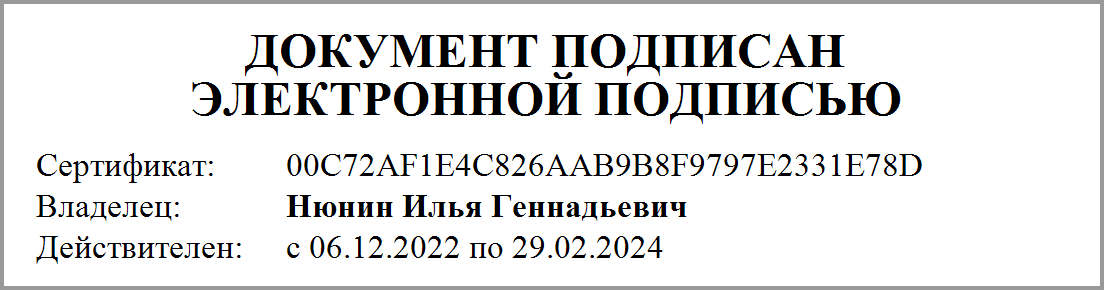 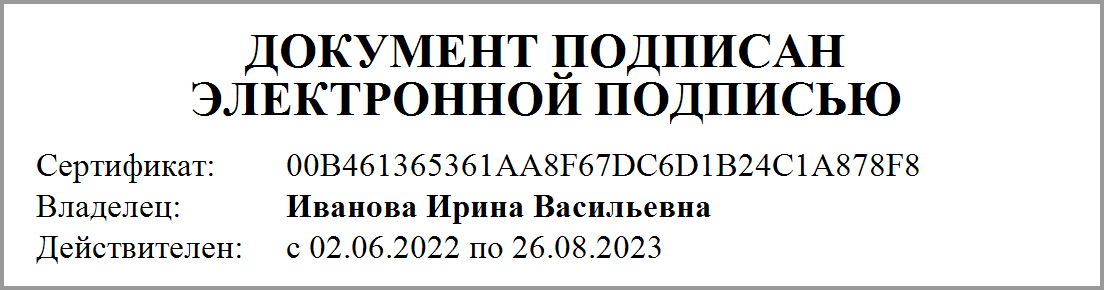 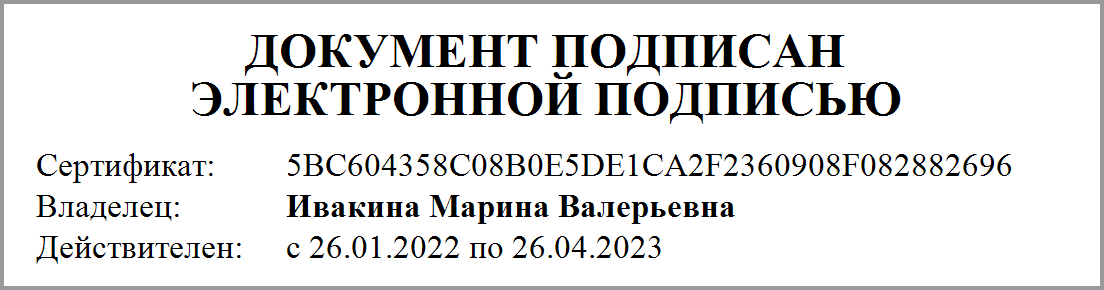                    на 1 января 2023г.                                                                                                                      на 1 января 2023г.                                                                                                                      на 1 января 2023г.                                                                                                   КОДЫФорма по ОКУД0503360Дата01.01.2023Наименование финансового органаКомитет финансов Ленинградской областипо ОКПО  Глава по БК  02288703985Наименование бюджетаконсолидированный бюджет Ленинградской области и бюджет территориального государственного внебюджетного фондапо ОКТМО  41000000Периодичность: годоваяПериодичность: годоваяЕдиница измерения: руб.Единица измерения: руб.по ОКЕИ383       руб.Наименование План на 2022 годИсполнено 
 за 2022 год%% исполнения плана годаУдельный вес по исполнено в общей сумме расходовРАСХОДЫ БЮДЖЕТА - ИТОГО278 452 833 215,80268 421 590 570,3696,4100,0ОБЩЕГОСУДАРСТВЕННЫЕ ВОПРОСЫ20 992 795 194,1019 539 826 161,6093,17,3НАЦИОНАЛЬНАЯ ОБОРОНА85 557 080,0082 241 992,5096,10,03НАЦИОНАЛЬНАЯ БЕЗОПАСНОСТЬ И ПРАВООХРАНИТЕЛЬНАЯ ДЕЯТЕЛЬНОСТЬ3 488 829 526,413 404 665 180,0697,61,3НАЦИОНАЛЬНАЯ ЭКОНОМИКА48 614 303 178,1446 569 208 749,2195,817,3ЖИЛИЩНО-КОММУНАЛЬНОЕ ХОЗЯЙСТВО32 125 198 193,2630 036 081 161,5393,511,2ОХРАНА ОКРУЖАЮЩЕЙ СРЕДЫ566 530 672,53558 628 641,8998,60,2ОБРАЗОВАНИЕ60 293 208 545,2159 022 464 182,6097,922,0КУЛЬТУРА, КИНЕМАТОГРАФИЯ9 095 192 813,618 747 716 844,1796,23,3ЗДРАВООХРАНЕНИЕ51 627 004 910,0050 792 588 505,3598,418,9СОЦИАЛЬНАЯ ПОЛИТИКА43 887 043 775,9043 313 024 691,7898,716,1ФИЗИЧЕСКАЯ КУЛЬТУРА И СПОРТ6 801 592 829,005 659 053 849,3783,22,1СРЕДСТВА МАССОВОЙ ИНФОРМАЦИИ661 619 750,26656 541 564,3499,20,3ВСЕГО ПО СОЦИАЛЬНО-КУЛЬТУРНОЙ СФЕРЕ172 365 662 623,98168 191 389 637,6197,662,7ОБСЛУЖИВАНИЕ ГОСУДАРСТВЕННОГО И МУНИЦИПАЛЬНОГО ДОЛГА69 912 338,0739 549 045,9656,60,01МЕЖБЮДЖЕТНЫЕ ТРАНСФЕРТЫ ОБЩЕГО ХАРАКТЕРА БЮДЖЕТАМ БЮДЖЕТНОЙ СИСТЕМЫ РОССИЙСКОЙ ФЕДЕРАЦИИ144 044 409,310,000,00,0№ п/пОКТМО бюджетаНаименование бюджетаОстаток привлеченных средствОстаток привлеченных средствОстаток привлеченных средствОстаток привлеченных средствОстаток привлеченных средствОстаток привлеченных средств№ п/пОКТМО бюджетавсегов том числе в части средств, привлеченных:в том числе в части средств, привлеченных:в том числе в части средств, привлеченных:в том числе в части средств, привлеченных:в том числе в части средств, привлеченных:№ п/пОКТМО бюджетас казначейских счетов для осуществления и отражения операций с денежными средствами, поступающими во временное распоряжение получателей средств бюджетас казначейских счетов для осуществления и отражения операций с денежными средствами бюджетных и автономных учрежденийс единых счетов бюджетов государственных внебюджетных фондов, открытых органу управления территориальным государственным внебюджетным фондомс казначейских счетов для осуществления и отражения операций с денежными средствами получателей средств из бюджетас казначейских счетов для осуществления и отражения операций с денежными средствами участников казначейского сопровождения123456789141000000Областной бюджет Ленинградской области8 906 657 116,35299 326 554,58 3 768 997 613,63167 835 700,31 27 102 899,124 643 394 348,71№
п/пОКТМО
бюджетаНаименование 
бюджетаОстаток по счету 130275000 на 01.01.2023Остаток по счету 130275000 на 01.01.2023Остаток по счету 130275000 на 01.01.2023Остаток по счету 130275000 на 01.01.2023Остаток по счету 130275000 на 01.01.2023Остаток по счету 130275000 на 01.01.2023№
п/пОКТМО
бюджетаНаименование 
бюджетавсегов том числе в части средств, привлеченных: в том числе в части средств, привлеченных: в том числе в части средств, привлеченных: в том числе в части средств, привлеченных: в том числе в части средств, привлеченных: №
п/пОКТМО
бюджетаНаименование 
бюджетавсегос казначейских счетов для осуществления и отражения операций с денежными средствами, поступающими во временное распоряжение получателей средств бюджетас казначейских счетов для осуществления и отражения операций с денежными средствами бюджетных и автономных учрежденийс единых счетов бюджетов государственных внебюджетных фондов, открытых органу управления территориальным государственным внебюджетным фондомс казначейских счетов для осуществления и отражения операций с денежными средствами получателей средств из бюджетас казначейских счетов для осуществления и отражения операций с денежными средствами участников казначейского сопровождения123456789 8 906 657 116,35   299 326 554,58    3 768 997 613,63  167 835 700,31    27 102 899,12    4 643 394 348,71   141000000  Ленинградская область  8 906 657 116,35   299 326 554,58    3 768 997 613,63   167 835 700,31   27 102 899,12    4 643 394 348,71   25 000 000,007804678913АО «Невский экологический оператор»25 000 027,104704103786АО Футбольный клуб Ленинградец10 000 000,004712024697АО»Региональная ресурсная компания»37 216 300,004705029366АО»Ленинградские областные коммунальные системы»6 769 474,804705011714АО»Ленинградская областная телекомпания»15 021 500,004707005410АО»Копания Усть-Луга»10 000 000,004703118652АО»Управляющая компания»Северная ферма»322 258 254,004716033082АО»Тосненское ДРСУ»500 000,004703084805АО «Архитектурно-градостроительное проектное бюро»1 004 924 000,004703076314АО»Инновационное агентство Ленинградской области»125 818 771,007834000138АО»Русский торгово-промышленный банк»251 000,004703063107АО»Ладога Телеком»2 003 000,004703074613АО»Ленинградская областная управляющая электросетевая компания»25 001 000,004706034714АО»Единый информационно-расчетный центр Ленинградской области11 363 700,007841352902АО»Ленгражданпроект»102 132 000,004704077078АО»Управляющая компания по обращению с отходами в Ленинградской области»222 607 572,004708022055АО «Киришский»2 000,007808032704АО «Высокоскоростные магистрали»42 357 000,004700000109АО «ГАЗПРОМ Газораспределение Ленинградской области»516 750 000,004719024400АО»Агентство поддержки малого и среднего предпринимательства, региональная микрокредитная компания ЛО»3 628 255 000,004707022630АО»Ленинградское областное агентство ипотечного  жилищного кредитования»4 425 964 525,592320022367АО»Отель»Звездный»221 543 000,004716032931АО»Агробизнестехнопарк ЛО»30 000 000,004703127008АО «Дирекция единого заказчика Ленинградской области»93 435 000,004703111833АО «Ленинградец»116 000,004702010487ОАО Коммунальные системы382 900,004715021655ОАО Фармация47 068 100,004715030160АО Пикалевские тепловые сети668,004718002001Пашский торговый дом46 201 860,004703165123Акционерное общество «Водно-коммунальное хозяйство»100 000,004703096470Открытое акционерное общество  ВСЕВОЛОЖСКИЕ ТЕПЛОВЫЕ СЕТИ11 334 000,004704061991ОАО Выборгский Водоканал961 654 308,004704062064ОАО Выборгтеплоэнерго380 000,004704062280ОАО АРДС1 453 000,004704084974Оптика Выборг74 488 000,004704085199ОАО Рынок11 464 902,004704088584ГК Выборг26 002 098,004704099145ГК ЧАЙКА3 500 000,004704069140ОАО Первомайское КП200,004707001510Ямбург АОЗТ40 000,004727003918Ленинградская областная выставка Регион-Экспо АООТ50 000,007802047246Северо-Западное инвестиционное финансовое агенство АОЗТ313 314 162,504720023369ОАО «ЛЭК»8 807 000,004715012509АО «Жилье»12 760 000,004715014584АО «Чистый город»115 000,004715014471ОАО  Управление жилищно-коммунальным хозяйством87 011 830,007825663933Агенство экономического развития Лодейнопольского районаКод счета бюджетного учетаСумма изменений, руб.в том числе по коду причины (руб.)в том числе по коду причины (руб.)в том числе по коду причины (руб.)в том числе по коду причины (руб.)в том числе по коду причины (руб.)Код счета бюджетного учетаСумма изменений, руб.03.103.203.303.403.51234567Счета актива баланса, итого- 1 042 393 223,08   -59 897 302,23   123 093 929,53   134 561 432,74   -17 287 859,25   -1 222 863 423,87   в том числе:010100-121 486 746,07   -108 010 530,89   -45 352 176,02   -712 025,88   9 242 552,38   23 345 434,34   01020031 116 301,00   1 216 300,00   6 150 000,00   23 750 001,00   010300-66 073 951,31   1 079 061,72   11 900 375,00   -3 280 566,16   -75 772 821,87   01040020 392 411,52   -3 692 528,50   1 452 670,67   503 739,10   -1 035 233,59   23 163 763,84   0105003 690 378,83   - 1 660 149,80   5 385 782,57   - 35 253,94   01060065 533 873,47   9 394 599,00   8 526 565,09    40 259 960,06   7 470 120,45   - 117 371,13   010800100 020 385,81   -8 749 571,58   103 946 185,60   8 505 215,65   -6 439 155,84   2 757 711,98   010900-2 311 796,00   -2 311 796,00   011100251 271,47   250 151,10   -12 088,60   -39 591,03   52 800,00   020400139 646 215,56   63 489 499,71   42 329 290,79   -1 122 841,89   -16 636 225,64   51 586 492,59   020500- 1 394 436 625,36   -18 392 243,49   576 972,22    5 439 132,59   -15 215 541,24   -1 366 844 945,44   02060094 555 059,78   649 669,09   - 814 579,74    91 277 636,14   35 114,64   3 407 219,65   02080016 676,50    13 877,00   2 799,50   020900-114 261 667,28   2 169 417,83    17 525,09   - 116 448 610,20   021500234 853 498,66   -16 825 032,64   251 678 531,30   0303007 739 684,92   - 880 320,84    676,98   5 584 268,79   3 035 059,99   040150- 853 371,54   73 871,75    47 572,45   2 090,00   -129 162,24   Счета пассива баланса, итого- 1 042 393 223,08   - 59 897 302,23   123 093 929,53   134 561 432,74   -17 287 859,25   -1 222 863 423,87 в том числе:020500-108 665 689,80   -8 233 104,72   12 750 552,91   -112 337 481,89   -845 656,10   020800- 1 750,00   -1 750,00   020900694 678,99   - 28 317,04   722 996,03   03020031 385 973,85   20 258 714,97   8 537 646,30   391 699,77   2 112 244,19   85 668,62   03030084 222,94   -333 549,09    54 061,67    1 263,04   99 267,32   - 636 820,00   040130- 959 848 527,95   - 71 560 644,49   114 549 181,61   120 709 146,59   91 960 814,63   -1 215 507 026,29   040140-6 156 362,78   - 28 718,90   17 125,32   -14 225,60   - 170 953,50   -5 959 590,10   040160114 231,67   -35 768,33   150 000,00   Код счета бюджетного учетаОтчет ф. 0503373Отчет ф. 0503773ОтклонениеПричина02040000029 390 904,450,0029 390 904,45изменение участия в государственных (муниципальных) учреждениях в Балансе исполнения консолидированного бюджета субъекта Российской Федерации и бюджета территориального государственного внебюджетного фонда (ф. 0503320), в результате проведенных в межотченый период реорганизационных мероприятий по смене типа государственных учреждений Ленинградской области0210060000,0029 390 904,45-29 390 904,45изменение расчетов с учредителем в Балансе государственного (муниципального) учреждения (ф. 0503730), в результате проведенных в межотченый период реорганизационных мероприятий по смене типа государственных и муниципальных учреждений Ленинградской области